Please complete this Application Form using the appropriate Application Guide, and any other documents and information sources mentioned in this document.The information in this Application Form is not to be altered without the prior written consent of Australian Energy Market Operator Ltd (AEMO).Application Form submissionTo submit an application to AEMO:complete this Application Formprint and sign the form using a written signatureemail a scanned copy including all attachments to the AEMO Registration Team via email to onboarding@aemo.com.au. ContentsApplication Overview	1Section A.	Market Selection	1Section B.	Registrable Capacities	1B.1.	Declared Wholesale Gas Market	1B.2.	Victorian Retail Gas Market	1Section C.	Application Details	2C.1.	Applicant details	2C.2.	Declaration	2Section D.	Contact Details	2D.1.	Registration contact	2D.2.	Head office and branch contact details	3D.3.	Personnel contacts	3Section E.	Required Information	4E.1.	Partnership status	4E.2.	Trust status	4E.3.	Organisational capability	4E.4.	Operational and system readiness (DWGM only)	4E.5.	Eligibility to participate	5E.6.	Transmission Payment Deed (DWGM)	5E.7.	Accreditation of controllable quantities	5E.8.	Austraclear	6E.9.	Recipient Created Tax Invoice	6E.10.	Credit support	6Section F.	IT Systems	7F.1.	MarketNet connection	7F.2.	IT Notifications email address	7F.3.	FRC Hub	7Application OverviewComplete this Application to apply for participation in the Declared Wholesale Gas Market (DWGM) or Victorian Retail Gas Market (VIC Retail Gas).Where a requirement for information is ‘Not Applicable’, please put “NA” in the field (such as for ‘Fax’)For help completing this application, refer to the appropriate application guide on the AEMO website.Direct any questions regarding your application to the AEMO Registration Team email: onboarding@aemo.com.au.Market SelectionSelect the market(s) you are applying for.You may be required to register in both DWGM and VIC Retail Gas Markets, refer to the Application Guide for clarification on Registrable Capacities and which market(s) you will be required to register in.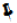 Registrable CapacitiesReview Part 15A of the National Gas Rules (NGR) and select the appropriate registrable capacity relating to this application.Declared Wholesale Gas MarketVictorian Retail Gas MarketApplication DetailsPlease clearly mark all attachments as "Attachment to Section B“ and number each page consecutively.Applicant detailsDeclarationThe Applicant is applying to become a participant in the DWGM and/or Victorian retail gas market being managed by AEMO under the National Gas Rules (NGR).The Applicant authorises AEMO to contact any organisation named in any information provided in support of this Application and any regulatory authority. I, <Full Name>, <Position>, declare that I have been authorised by the Applicant to submit this Application on their behalf and certify that the contents of the Application and any further submissions are complete, true and correct.By signing this form, the signatory warrants that the signatory is duly authorised to sign this document on behalf of the Applicant and to make the declarations set out in this document on the Applicant’s behalf.Contact DetailsYou must provide contact details to assist with communication between AEMO and your organisation. Provide contact details for your head office, any branch offices, and all relevant personnel.Please clearly mark all attachments as "Attachment to C" and number each page consecutively.Registration contactPlease provide contact details for all questions regarding this Application.Head office and branch contact detailsPersonnel contactsProvide details for the following roles in your desired format, for example, a list exported from Microsoft Outlook, Excel, or Word and check the checkboxes below when the information is provided.The minimum details required are: role(s), name, position, phone number, mobile number and email address. Each contact can have more than one role.Required InformationInclude the following information (where relevant) and ensure the information is attached to this application. Click in each checkbox to indicate that you have attached the information required. If you have not addressed all necessary items, please provide a reason in the field provided.Please clearly mark all attachments as "Attachment to Section E" and number each page consecutively.Partnership statusIs the Applicant applying on behalf of a partnership?	 Yes	 NoIf Yes, I have provided a copy of the partnership agreement.Trust statusIs the Applicant applying for registration on behalf of a Trust?	 Yes	 NoIf Yes,  I have provided a copy of the Trust Deed establishing the Applicant trust. I have provided an executed Trustee Deed in favour of AEMO.Organisational capabilityPlease confirm you have provided the following information: An Organisation chart and other documents (such as the resumes of key managers) detailing the necessary expertise to comply with the NGR including, where relevant, wholesale trading, operations management, settlements and risk management. A document that demonstrates the market-related policies and procedures which are already in place or under development (do not submit the documents to AEMO, simply advise that they exist or are being developed). Evidence of participation in committees or work groups relevant to your gas market activity. A corporate structure chart explaining any links with parent and other organisations that provides capability to comply with the RulesOperational and system readiness (DWGM only)Note: This section does not apply to Facility Operators or Distributors.DWGM Registered Participants are required to sign a Capability Declaration and complete a capability assessment. This is used by AEMO to assess whether the applicant can meet NGR requirements as a Registered Participant. Further information can be found in the Application Guide.Registered Participants are required to sign a Capability Declaration and complete a capability assessment. This is used by AEMO to assess whether the applicant can meet NGR requirements as a Registered Participant. Further information can be found in the Application Guide.Please confirm you have provided the following information:	A completed and signed Applicant Capability Declaration. 	I understand that I will be required to complete a capability assessment prior to registration. This assessment will involve performing day-to-day tasks that underpin market operations and bid submissions.Eligibility to participateFor Market Participant – Retailer or Market Participant – Other in the VIC Retail Gas Market, please confirm if you are an Exempt Seller.	 Yes	 NoFor all applicants, please confirm you have provided the following information: A copy of any current jurisdictional licence(s) and approval(s). A copy of your Gas Safety Case (required for Market Participant - Retailer in the VIC Retail Gas Market only). Details of any non-compliance with jurisdictional regulatory obligations. Statement declaring that the applicant understands the obligations under the NGL, NGR and relevant jurisdictional Retail Market Procedures. Contract(s) - Confirmation and evidence of the existence of applicable contract(s) for the relevant registration capacity required under Rule 135A and 135AB(4) where applicable.Transmission Payment Deed (DWGM)For Market Participants in the DWGM, please confirm you have provided the following information: A copy of the Transmission Payment Deed, which is a use of system agreement under the NGR, with APA GasNet (Operations) Pty. Ltd. A copy of this deed can be obtained from:Manager, Regulatory & Gas MarketAPA Group180 Greens RoadDandenong VIC 3175Ph: (03) 9797 5222Accreditation of controllable quantitiesAccreditation may be required for market participants registering in the DWGM. DWGM Market Participants need to ensure they have reviewed and comply with the Wholesale Market Accreditation Procedures (Victoria) available on the AEMO website.Is the Applicant applying for a market participant in the DWGM who wants to submit bids for controllable quantities?       Yes	        NoIf yes, I have reviewed the Wholesale Market Accreditation Procedures (Victoria) available on the AEMO website and complete the appropriate forms.AustraclearNote: Austraclear is only required for Market Participants in the DWGM.AEMO uses an external electronic funds transfer system provided by Austraclear. Please apply directly to Austraclear for membership. Membership approvals can take up to five weeks to process and charges are payable direct to Austraclear. See https://www.asx.com.au/services/settlement/austraclear.htm.Is the Applicant the Austraclear Account Holder? Yes No 	Provide evidence of permission from an authorised officer on behalf of the Austraclear account holder for the Applicant to use this Austraclear account.Recipient Created Tax InvoiceNote: A Recipient Created Tax Invoice Agreement (RCTI) is only required for Market Participant in the DWGM.If your company (having the same ABN as this application) has signed a current version of the RCTI you do not need to complete a new one.If you need to complete an RCTI, submit your application with two completed copies of the RCTI.Credit supportComplete this section if you are applying to become a market participant in the DWGM.A guarantee is required from your financial institution and must be in the AEMO Guarantee Pro Forma format. It is recommended that guarantees are checked by AEMO prior to execution by emailing a draft copy to prudentials@aemo.com.au. The guarantee is required at the time of registration. For further assistance with financial guarantees, see the Credit Support Management Guide.Please clearly mark all attachments as "Attachment to Section E" and number each page consecutively.IT SystemsTo allow connectivity to AEMO IT systems, you must provide the following information.MarketNet connectionFor details regarding AEMOs private data network connection (MarketNet), options and entitlements, see the Guide to Information Systems on AEMO's website.Do you require a new MarketNet connection?	 Yes	 NoIT Notifications email addressIt is important to receive AEMO notifications regarding IT changes or outages that may impact your business.Please have your IT staff set up and maintain a group email address with an appropriate distribution list of members for this to occur (individual email addresses are not accepted).FRC HubNote: Retail Gas only.Some participants registering in the VIC Retail Gas Market require access to the Full Retail Contestability (FRC) Hub. Refer to the Guide to identify if you require this access or not.For details, see the FRC Hub information available on AEMO’s website.APPLICATION FORMApplication for Registration in the DWGM and Victorian Retail Gas Market DWGMRegister as a participant in the Declared Wholesale Gas Market.  VIC Retail GasRegister as a participant in the Victorian Retail Gas Market. Declared Transmission System Service Provider Distributor Interconnected Transmission Pipeline Service Provider Market Participant – Distribution Customer Market Participant – Producer Market Participant – Retailer Market Participant – Storage Provider Market Participant – Trader Market Participant – Transmission Customer Producer Storage Provider Transmission Customer Blend Processing Provider Market Participant – Blend Processing Service Provider Distribution Connected Facility Operator Distributor Market Participant – Retailer Market Participant - Other Transmission System Service providerEntity name: Trading name: ABN: ACN: Company ID:Signature:Date:10/04/2024Name:Position:Email:Phone:Mobile:Office Name*:Street address:State:Postcode:Postal address:State:Postcode:Phone:Email:* Type “Head Office” or the name of the branch* Type “Head Office” or the name of the branch* Type “Head Office” or the name of the branch* Type “Head Office” or the name of the branchTitleDWGMVIC Retail GasCEO/Head of OrganisationChief Financial OfficerCompany SecretaryDispute Management IT Security Contact X2IT After Hours/EmergencyIT Technical Network ContactRefer to Section F.1Refer to Section F.124-hour Gas Emergency Settlement X2DWGM Gas QualityN/ADWGM 24-hour Contact (Market Notice only) X2N/ADWGM Allocation AgentN/AMIBB/WEX/SWEX/MIS Authorised Signatory X2Retailer of Last Resort X2N/APart 27 East Coast Gas System Primary Responsible ContactN/APart 27 East Coast Gas System Responsible ContactN/APart 27 East Coast Gas System Billing ContactN/AReason if not attached:Reason if not attached:Reason if not attached:Reason if not attached:Reason if not attached:Reason if not attached:Reason if not attached:Reason if not attached:Reason if not attached:Austraclear Membership Number:Reason if not attached:Connection types:Primary:Backup:IT Technical Network Contact:      IT Technical Network Contact:      IT Technical Network Contact:      IT Technical Network Contact:      IT Technical Network Contact:      IT Technical Network Contact:      Contact number:      Contact number:      Contact number:      Email:      Email:      Email:      IT Notifications email address:<e.g. AEMOIT@yourdomain.com.au>Do you require FRC Hub access? 	 Yes	 NoYour public hub gateway HTTPS URL:      If you have a separate HTTPS URL for disaster recovery (DR), provide the details below. HTTPS URL:      